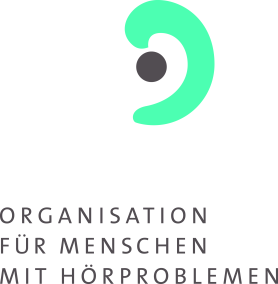 pro audito des Kantons SolothurnVEREIN FÜR MENSCHEN MIT HÖRPROBLEMENpro audito region olten                                       pro audito region solothurn – grenchenAlbert Schumacher                                            Rolf SteinerMühlegasse 18                                                    Riedholzstrasse 104613 Rickenbach                                                4532 Feldbrunnensekretariat@proaudito-olten.ch                                 praesident@pro-audito-solothurn-grenchen.ch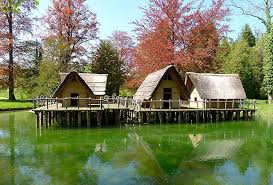 Kantonalwanderung 2019Samstag 21. September 2019Ballypark Schönenwerd - DänikenErneut steht ein gemeinsamer Anlass der Vereine Olten und Solothurn - Grenchen bevor.Programm:Anfahrt:	Solothurn ab		09:01 Uhr		Olten an		09:18 Uhr		Olten ab		09:40 UhrBitte besorgen Sie Ihr SBB Billett selbst	oder direkt10:00 Uhr	Treffpunkt: Kosthaus Ballypark SchönenwerdEin geführter Spaziergang durch den Bally-Park ist zu jeder Jahreszeit ein unvergessliches Erlebnis.  Carl Franz Bally liess
den Park zwischen 1868 und 1890 im Stil eines englischen Landschaftsgartens anlegen. Seit 1919 schliesst das mächtige Kosthaus den Park gegen Norden ab. Der Bally-Park war seit 
jeher für Arbeiterschaft und Bevölkerung öffentlich zugänglich. Wir führen Sie in einem rund 60-minütigen Rundgang durch
den ganzen Park und erläutern seine Entstehungsgeschichte, die verschiedenen Sehenswürdigkeiten und den Bezug zur Familien- 
und Firmengeschichte. Die Führung durch den Park übernimmt pro audito region Olten. Von dort geht es weiter der Aare entlang nach Däniken zum Mittagessen in das Restaurant Rebstock.Mittagessen: 	SalatSchw. Schnitzel Piccata 
Tomatensauce	Spaghetti Fr. 25.00 Die Kosten für Essen und Getränke gehen zu Lasten jedes Einzelnen und werden direkt vom Restaurant eingezogen.Rückfahrt 		 	Däniken ab 	14.46 Uhr				Olten ab	15.03 Uhr Solothurn an	15.21 Uhr	Der Kantonalvorstand freut sich auf eine rege Beteiligung.Rolf Steiner				Albert Schumacher        Solothurn				OltenAnmeldung bis spätestens 8. September an:Pia Wyss Altermatt, Scheidweg 6, 4535 Hubersdorfwyss-altermatt@ggs.ch   032 637 31 17 / 079 394 07 47…………………….……………………….Kantonalwanderung pro audito vom Samstag, 21. September 2019Name: ……………....... …  Vorname: ………….Telefon: ………………   Ich nehme mit total  Personen teil.